                                  Z Á P I S                           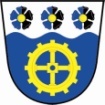  (včetně usnesení)  2. veřejného zasedání Zastupitelstva  OBCE Teplička,které se koná ve čtvrtek dne   8.4. 2024 na OÚ v Tepličce, č.p. 40,  od  16 : 00     hodpřítomnost zastupitelů (i případných hostů) je doložena prezenční listinou.Jednání zastupitelstva obce zahájil Tomáš Kundrát, jakožto starosta v 16:00 hodin. Jednání řídil a provedl zápis. Předložil přítomným zastupitelům k podpisu prezenční listinu. Přítomni: Tomáš Kundrát, Radek Josefík, Michal Kundrát, Petr Kyliánek, Tomáš Lidický										 t.j.  5    členů zastupitelstvaOmluveni, nepřítomni:  0.          Načež konstatoval, že zastupitelstvo obce je   přítomno v počtu 5 a usnášení schopno. Jako ověřovatele zápisu byli určeni: Tomáš Lidický a Petr KyliánekNÁVRH USNESENÍ č. 2/A/2024 – Zastupitelstvo obce (dále jen ZO) schvaluje jako ověřovatele zápisu Petra Kyliánka                 a Tomáše Lidickéhoproběhlo hlasování: PRO..5      PROTI….0,    ZDRŽ….. 0,      						USNESENÍ č. 2 /A/2024   -   SCHVÁLENO – PŘIJATOStarosta přednesl program probíhajícího VZ. Všichni zastupitelé byli včas pozváni na dnešní VZ, pozvánka byla vyvěšena na úřední desce i elektronické. úřední desce, zastupitelům byla pozvánka zaslána i na mobilní telefon.BODY:1. Projednat žádost paní Bischof o provedení výkopových prací na parcele č. 950/5 v k.ú Teplička v majetku obce.2. Projednat žádost paní Bischof  o odkoupení části pozemků p.č. 950/1 a části pozemku p.č. 950/5 v k.ú Teplička3. Projednat a schválit smlouvu o zřízení věcného břemene – služebnosti kabelového vedení elektrického proudu PDS.4. Projednat a schválit vypracování projektové dokumentace na opravu budovy obecního úřadu Teplička č.p 40.5. Projednat a schválit opravu povrchů - cesty a parkovacích míst včetně osvětlení, travnatých ploch u kapličky.6. Projednat a schválit zaměření pozemků v K.ú Teplička k přípravě směny mezi Obcí Teplička a manželů Zahrajovích.7. RůznéNÁVRH USNESENÍ č.    2/B/2024. – ZO schvaluje program probíhajícího veřejného zastupitelstva obce, a to včetně navrženého bodu  „různé“proběhlo hlasování: PRO... 5  PROTI….0,    ZDRŽ….. 0,     						 USNESENÍ č. 2 /   B/2024   -   SCHVÁLENO – PŘIJATO1. prvním bodem VZ bylo projednat    žádost paní Bischof o provedení výkopových prací na parcele č. 950/5 v k.ú Teplička v majetku obce.  Zastupitelé byli seznámeni s touto žádostí a nemají připomínek. NÁVRH USNESENÍ č. 2/1/2024. – ZO schvaluje žádost paní Bischop o Provedení výkopových prací na parcele p.č 950/5 v K.ú. Tepličkaproběhlo hlasování: PRO..5.      PROTI….0,    ZDRŽ….. 0,     						 USNESENÍ č.  2/ 1/2024   -   SCHVÁLENO – PŘIJATO 2.Projednání žádosti paní Bischof  o odkoupení části pozemků p.č. 950/1 a části pozemku p.č. 950/5 v k.ú TepličkaZastupitelům byla předložena žádost se zakreslenými pozemky v mapkách.NÁVRH USNESENÍ č.    /2/2024. -  ZO schvaluje žádost paní Bischop o odkoupení části pozemků.proběhlo hlasování: PRO... 0     PROTI….5,    ZDRŽ….. 0,     						 USNESENÍ č.  2/2/2024   -   NESCHVÁLENO – Zamítnuto 3.  Projednat a schválit smlouvu o zřízení věcného břemene – služebnosti kabelového vedení elektrického proudu PDS na pozemku p.č. 942/2 v K.ú Teplička v majetku Obce Teplička.Zastupitelé se seznámili se smlouvou o zřízení věcného břemeneNÁVRH USNESENÍ č.    2/3/2024. – ZO schvaluje smlouvu o zřízení věcného břemene kabelové přípojkyNa pozemku p.č. 942/2 v K.ú.Teplička v majetku Obce.proběhlo hlasování: PRO..5.      PROTI….0,    ZDRŽ….. 0,     						 USNESENÍ č.  2/ 3/2024   -   SCHVÁLENO – PŘIJATO 4.  Projednat a schválit vypracování projektové dokumentace na opravu budovy obecního úřadu Teplička č.p 40.ZO nemají s vůči tomuto bodu námitku a jako takový ho schvalujíNÁVRH USNESENÍ č.    2/4/2024. – ZO schvaluje vypracování projektové dokumentace Obecního úřadu budovy Teplička č.p.40proběhlo hlasování: PRO..5.      PROTI….0,    ZDRŽ….. 0,     						 USNESENÍ č.  2/ 4/2024   -   SCHVÁLENO – PŘIJATO 5. Projednat a schválit revitalizaci, opravy povrchů - cesty a parkovacích míst včetně osvětlení, travnatých ploch u kapličky-náměstí.ZO s tímto  souhlasí a jako tokový ho schvalujíNÁVRH USNESENÍ č.    2/5/2024. – ZO schvaluje tento návrh revitalizace opravy povrchu u kapličky – náměstí proběhlo hlasování: PRO..5.      PROTI….0,    ZDRŽ….. 0,     						 USNESENÍ č.  2/ 5/2024   -   SCHVÁLENO – PŘIJATO 6. Projednat a schválit zaměření pozemků v K.ú Teplička k přípravě směny mezi Obcí Teplička a manželů Zahrajovích.ZO s tímto návrhem byli seznámeni souhlasí se záměrem směny pozemku  a jako tokový ho schvalujíNÁVRH USNESENÍ č.    2/6/2024. – ZO schvaluje zaměření pozemků k přípravě směny mezi Obcí Teplička a manželů Zahrajovíchproběhlo hlasování: PRO..5.      PROTI….0,    ZDRŽ….. 0,     						 USNESENÍ č.  2/ 6/2024   -   SCHVÁLENO – PŘIJATO Další body k diskusi navrženy nebyly, proto starosta jednání ukončil téhož dne ve 16:50 hodin.Veškeré materiály předložené zastupitelům k projednávaným bodům jsou uloženy u zápisu v šanonu „veřejná zasedání 2024“ nebo přímo ve složkách v dané věci vedených.Zápis (včetně usnesení) je vyhotoven ve dvou výtiscích, když oba mají váhu originálu. Vyhotoveno v Tepličce dne 14. 4. 2024Ověřovatelé:      Petr Kyliánek                        ……………………………………….		 Tomáš Lidický                         ………………………………………	           Zapsal: starosta Tomáš Kundrát                                                                                                             ………………………………………………………………………Vyvěšeno dne     15. 4. 2024 						Sejmuto dne:         2024Zveřejnění bylo shodně provedeno způsobem umožňující dálkový přístup elektronicky – na stránkách obce Teplička